Pesquisa CPA 2022/1EIXO 03 – REFERE-SE ÀS POLÍTICAS ACADÊMICAS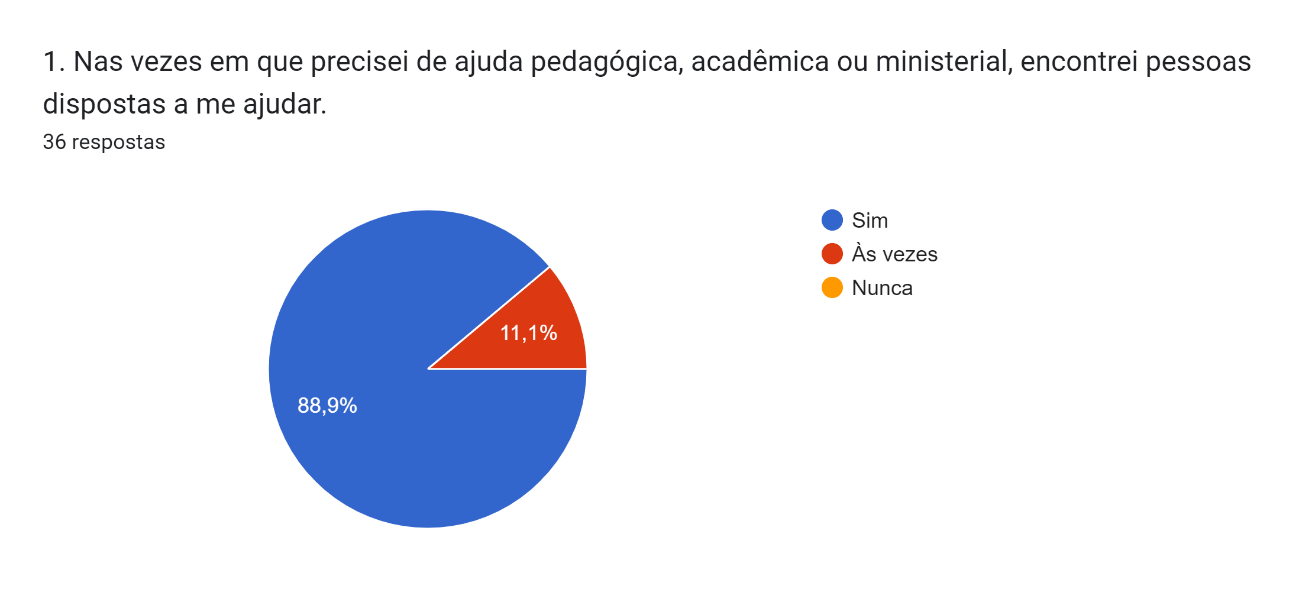 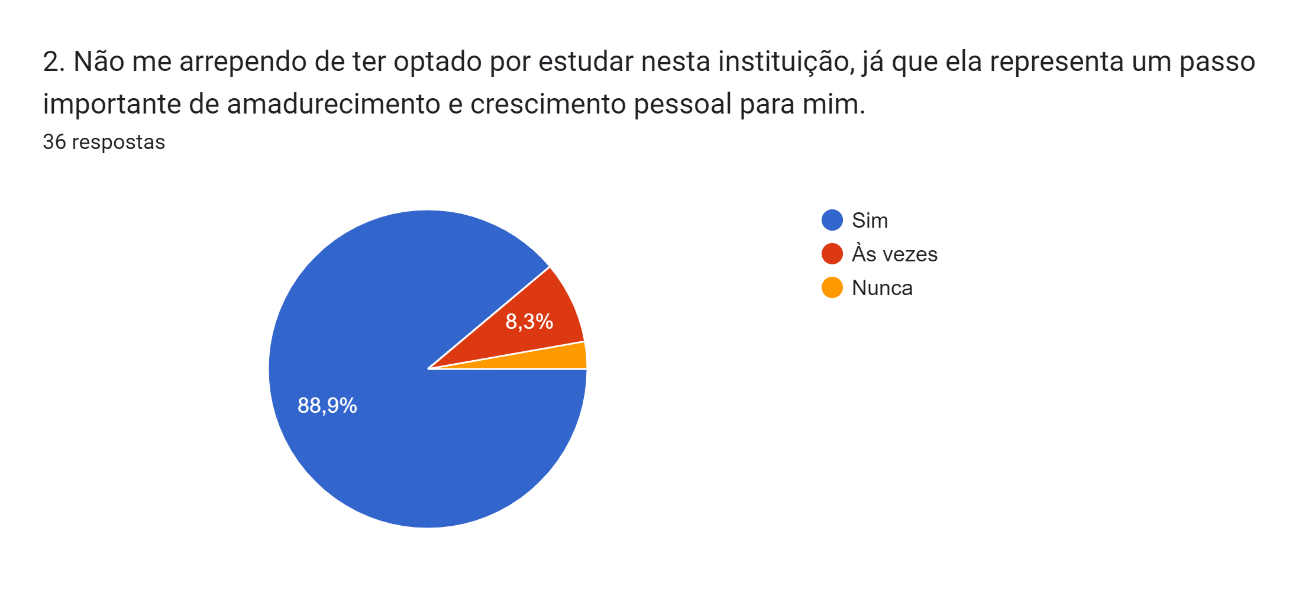 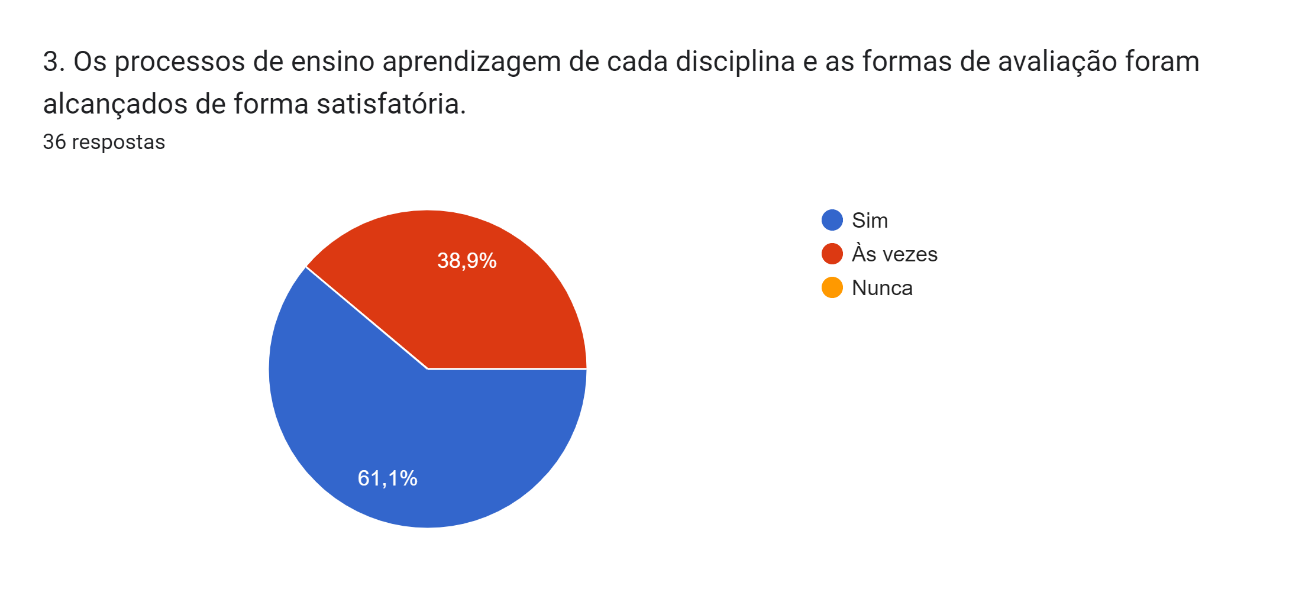 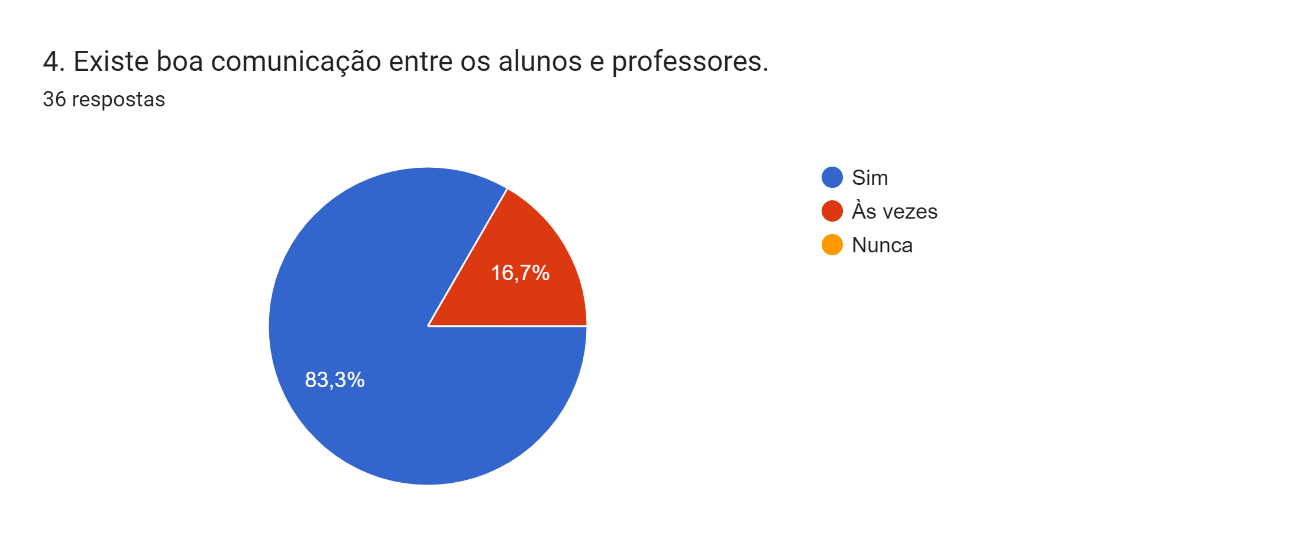 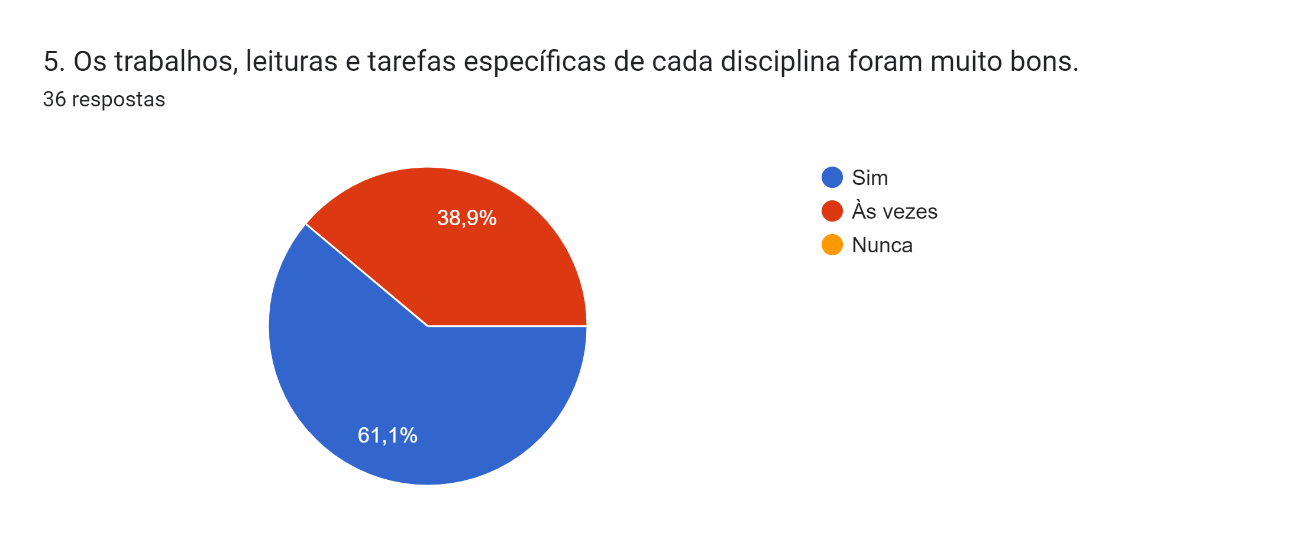 EIXO 04 – REFERE-SE ÀS POLÍTICAS DE GESTÃO: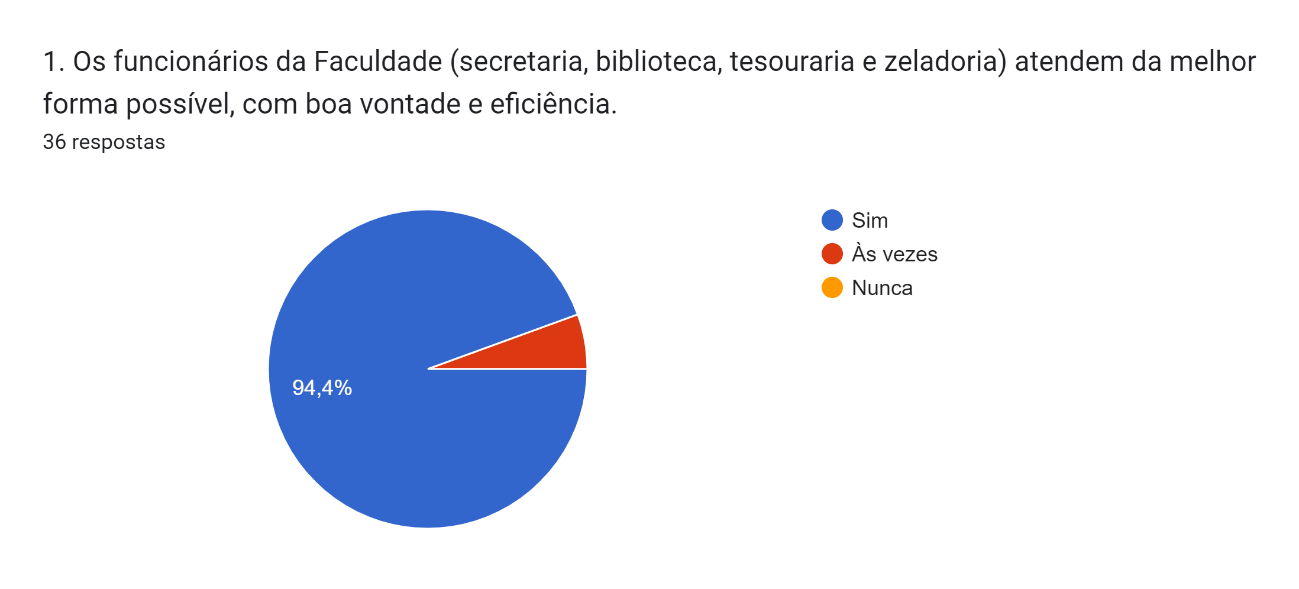 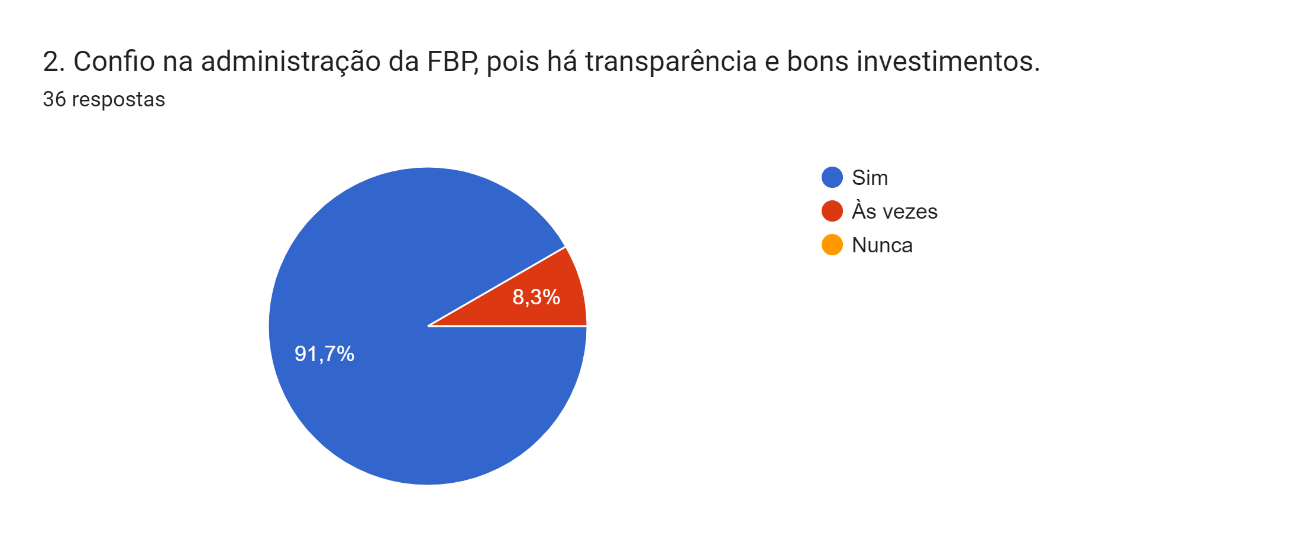 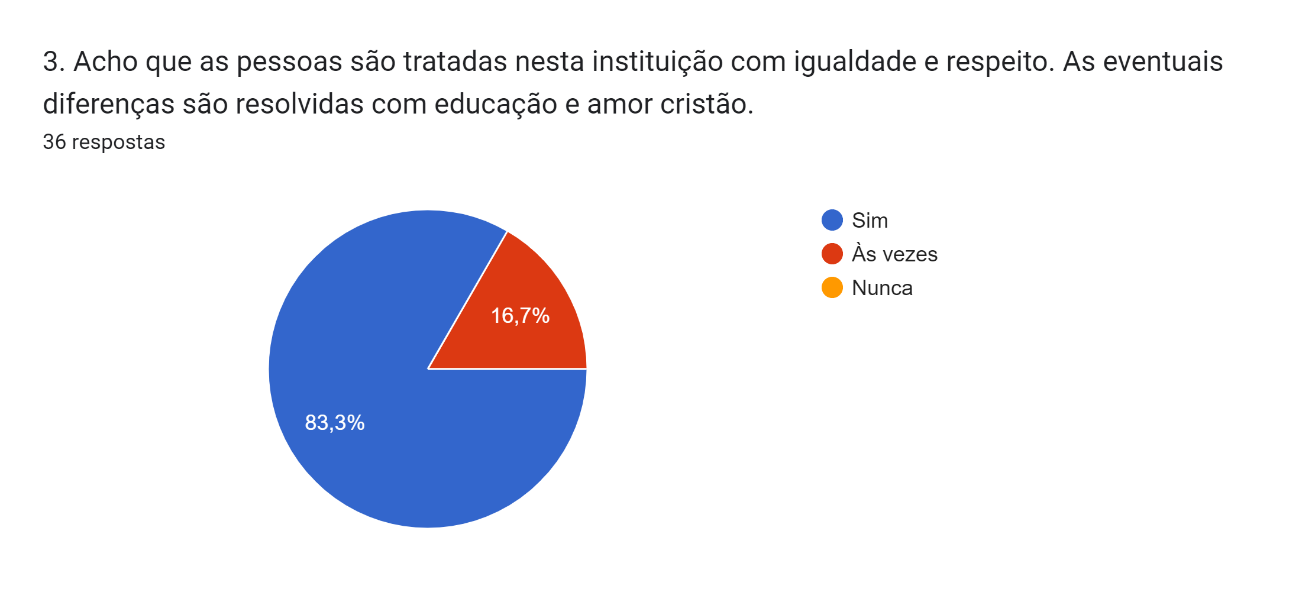 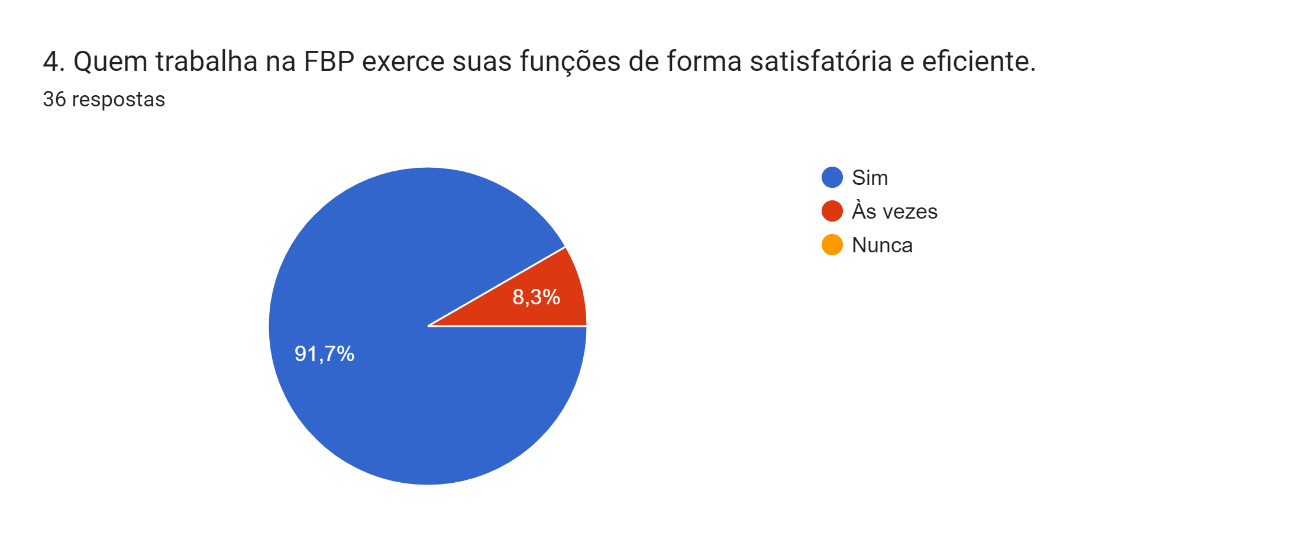 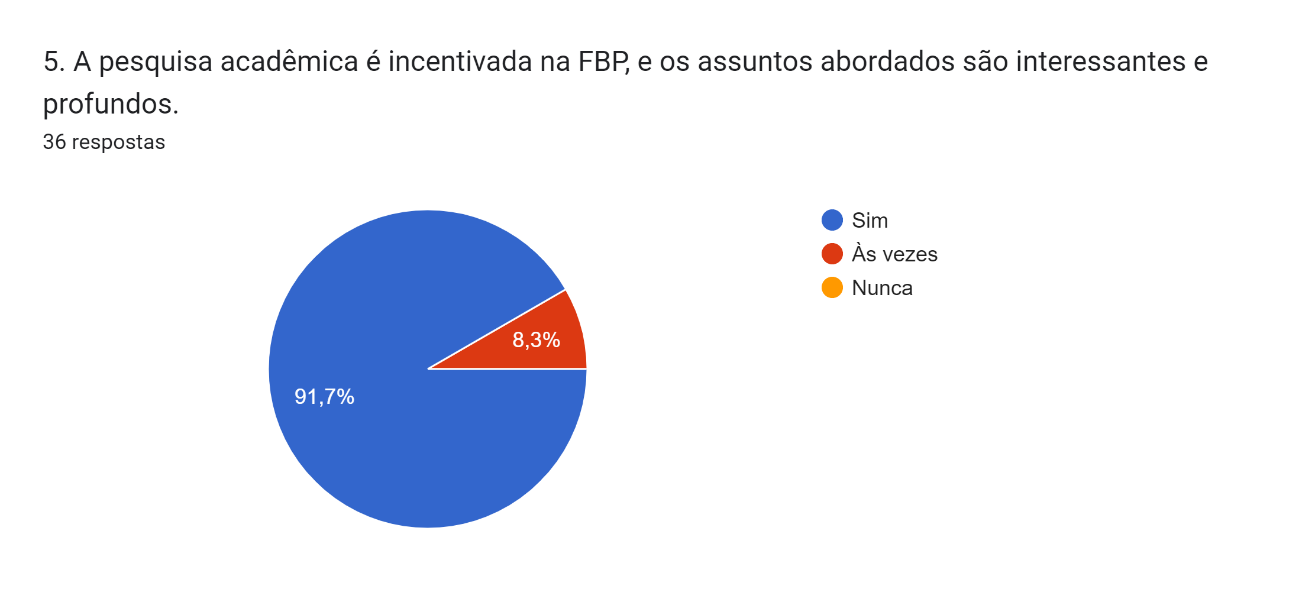 EIXO 02 – REFERE-SE AO DESENVOLVIMENTO INSTITUCIONAL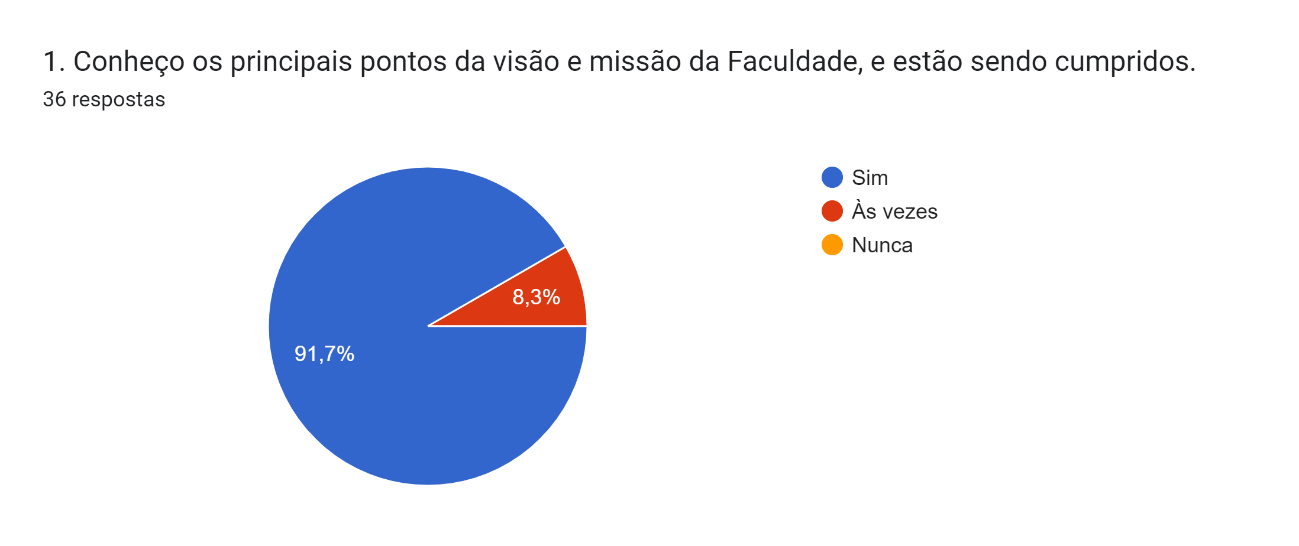 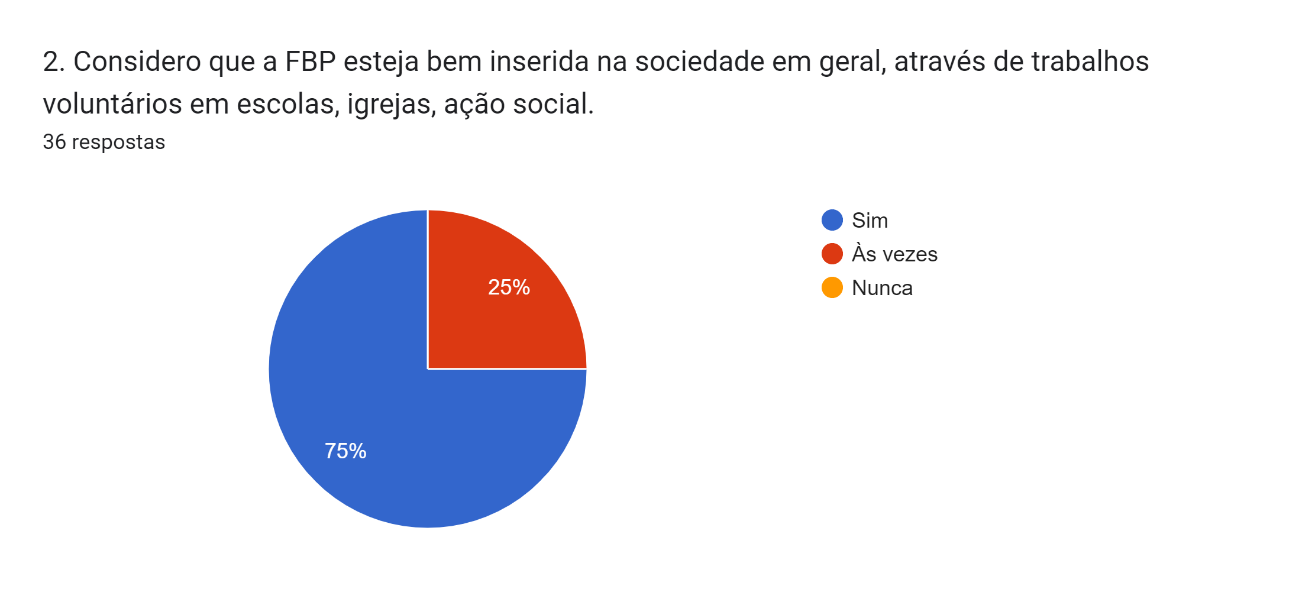 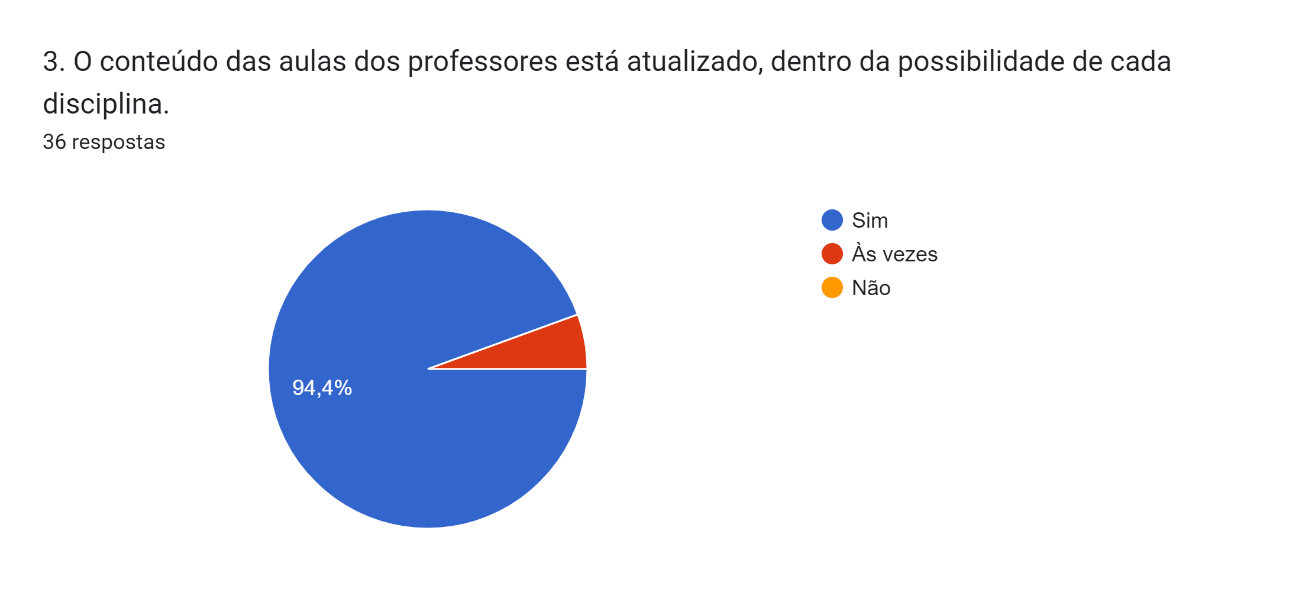 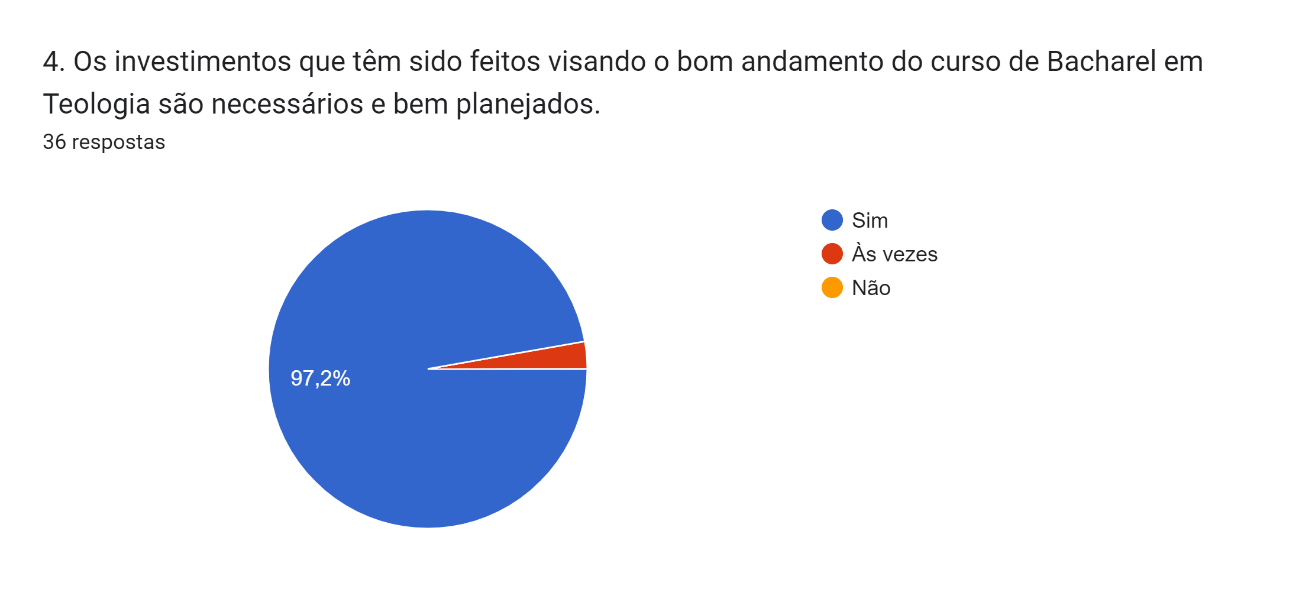 EIXO 05 – REFERE-SE À INFRAESTRUTURA FÍSICA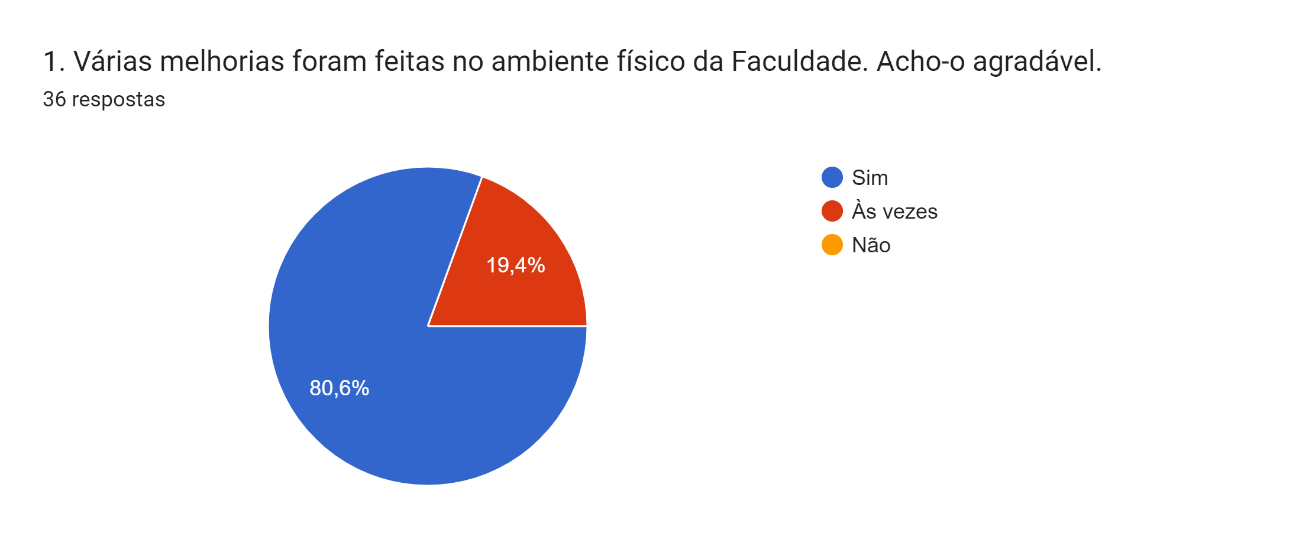 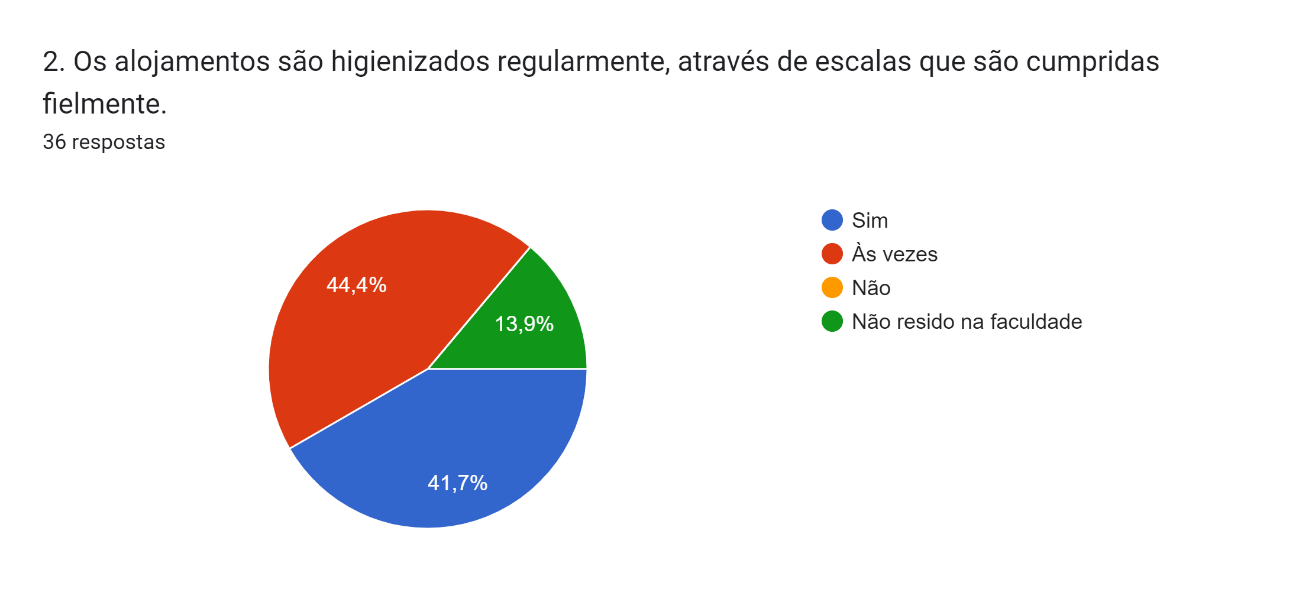 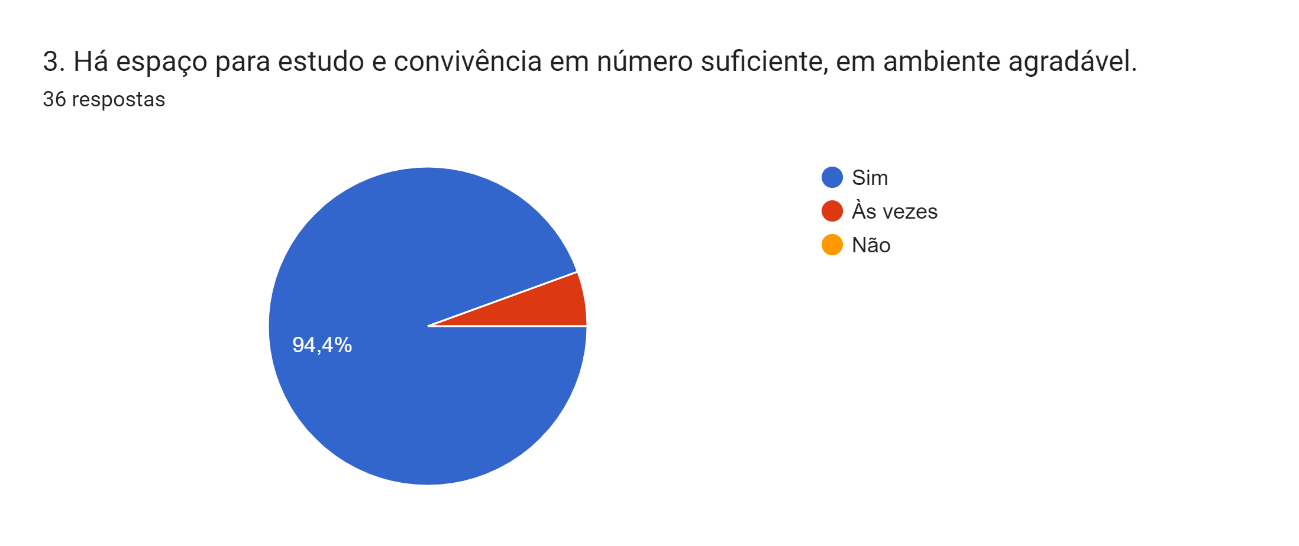 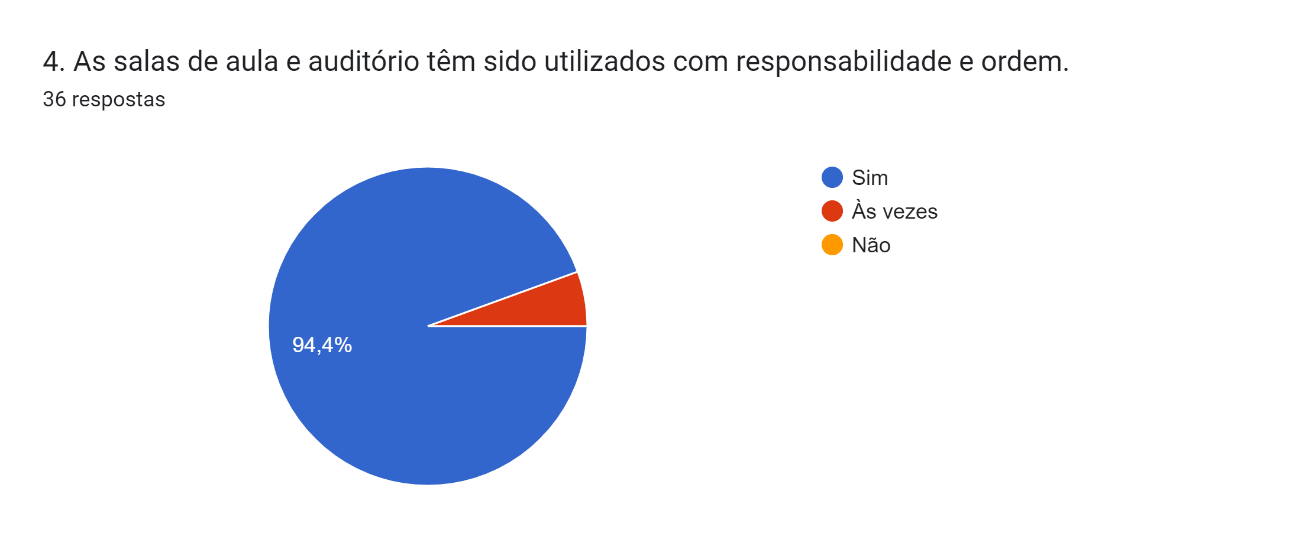 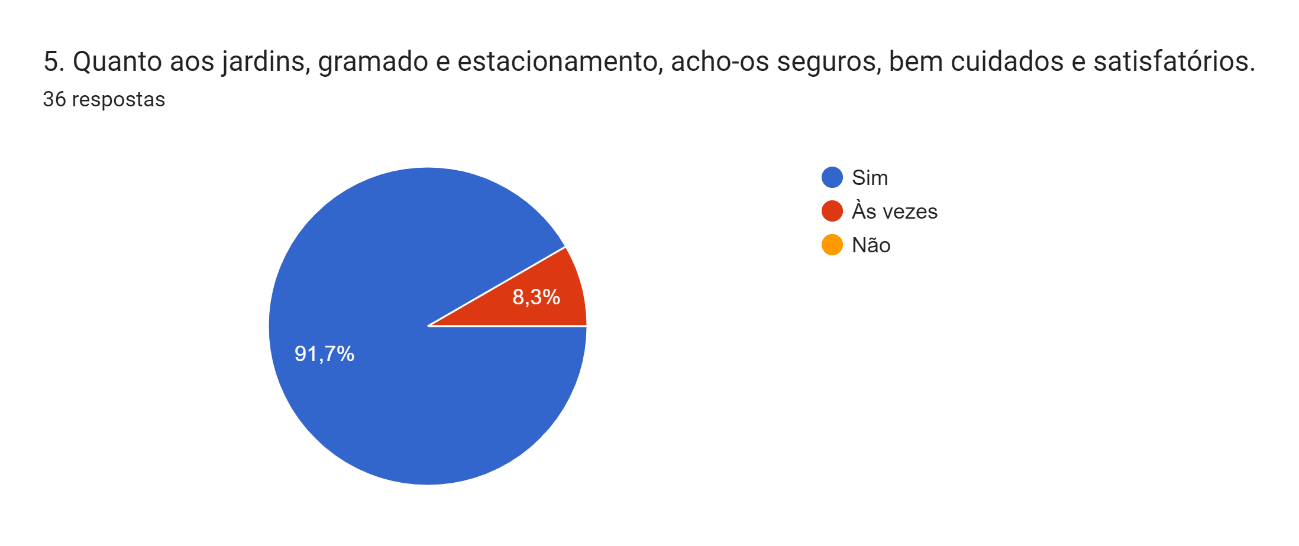 EIXO 01 – REFERE-SE AO PLANEJAMENTO E AVALIAÇÃO INSTITUCIONAL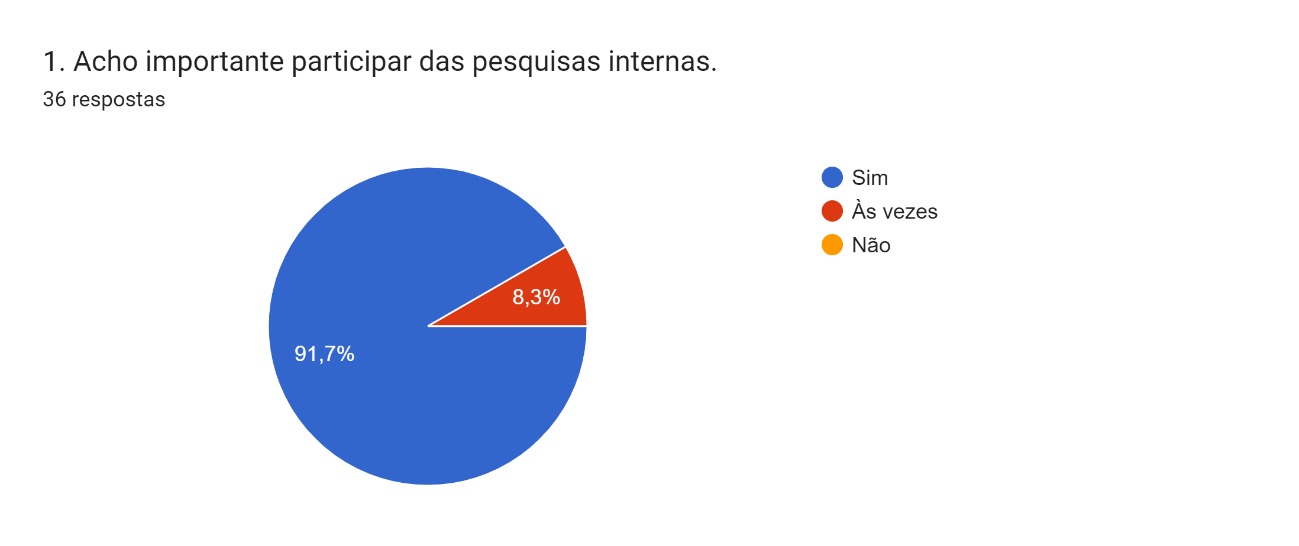 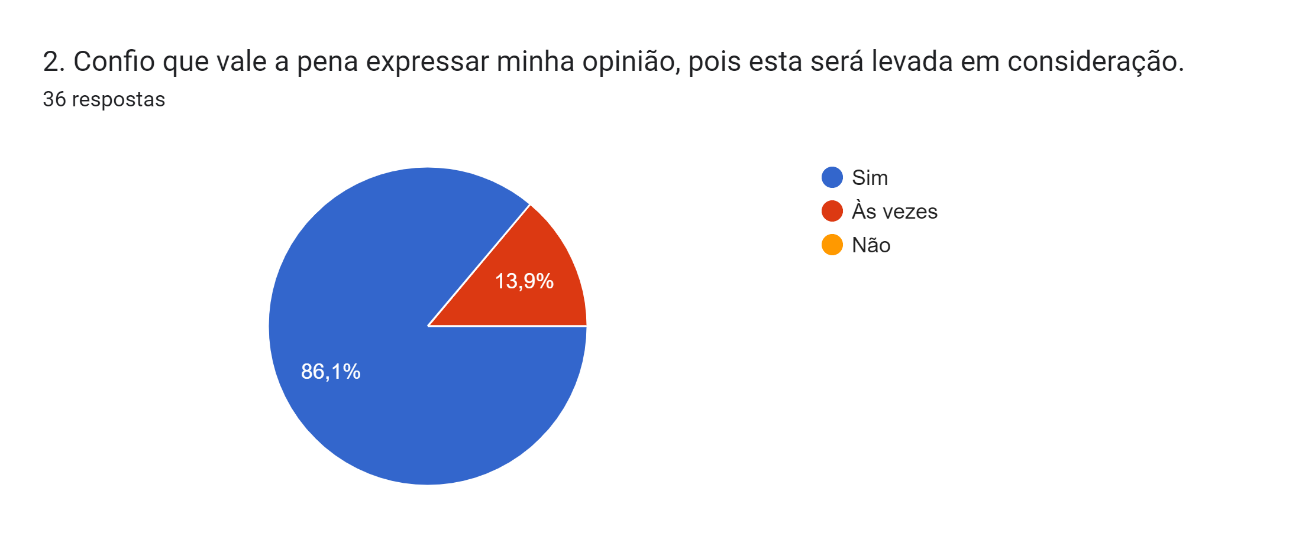 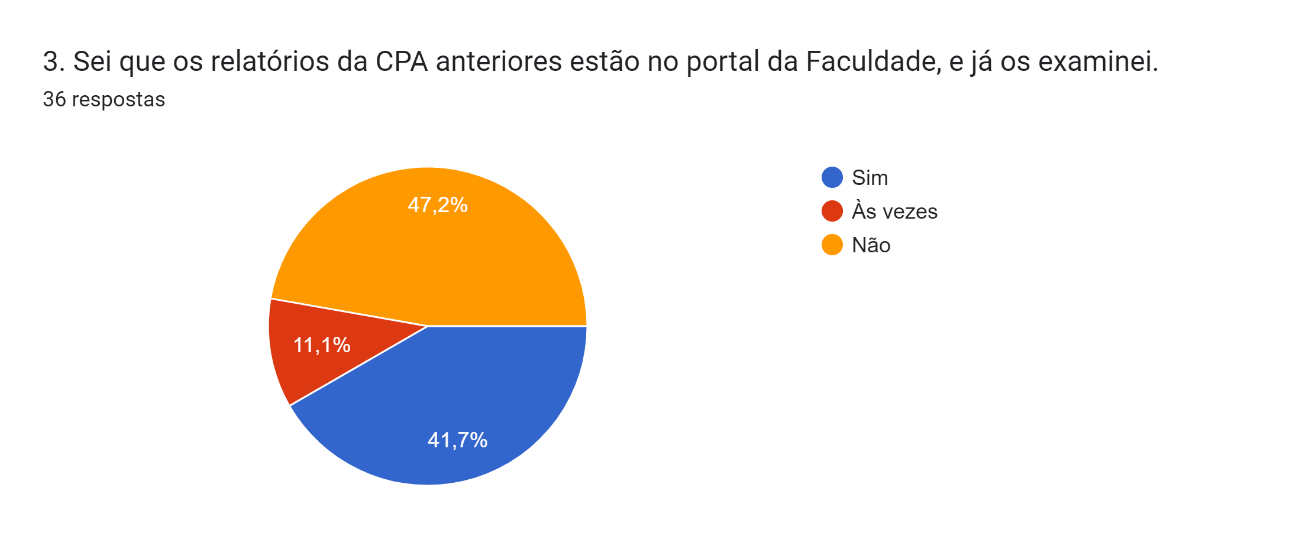 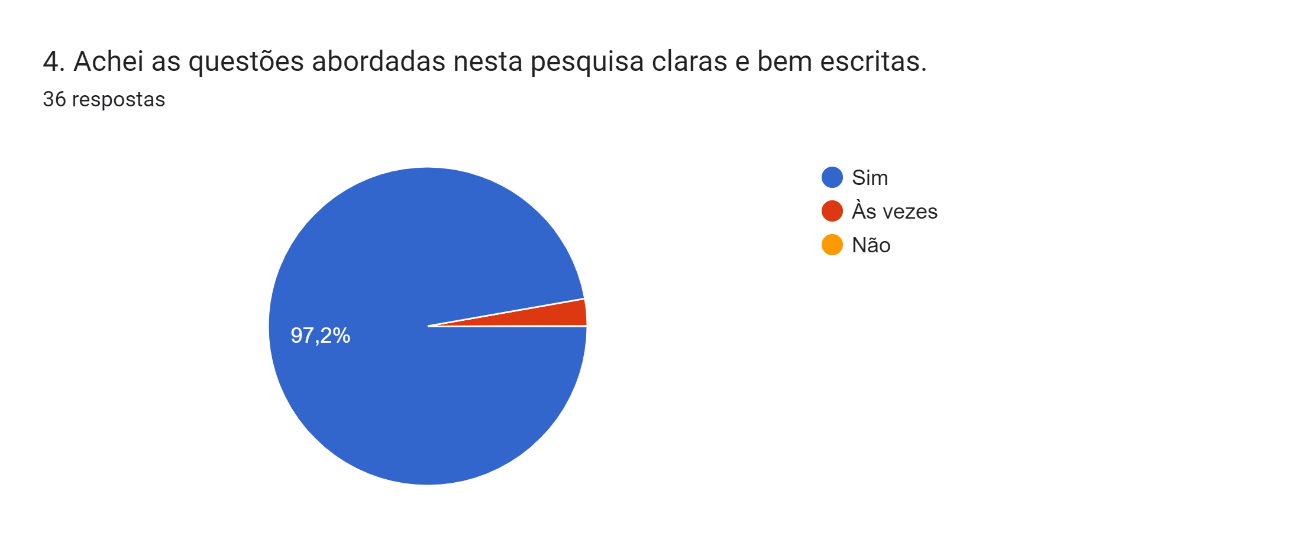 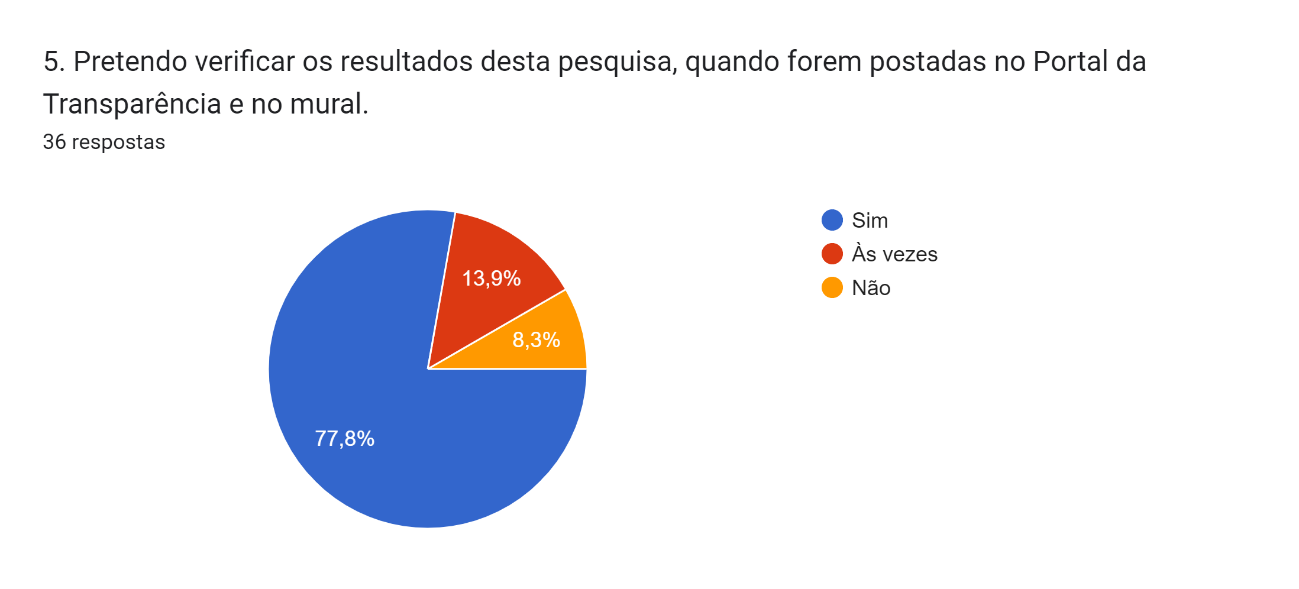 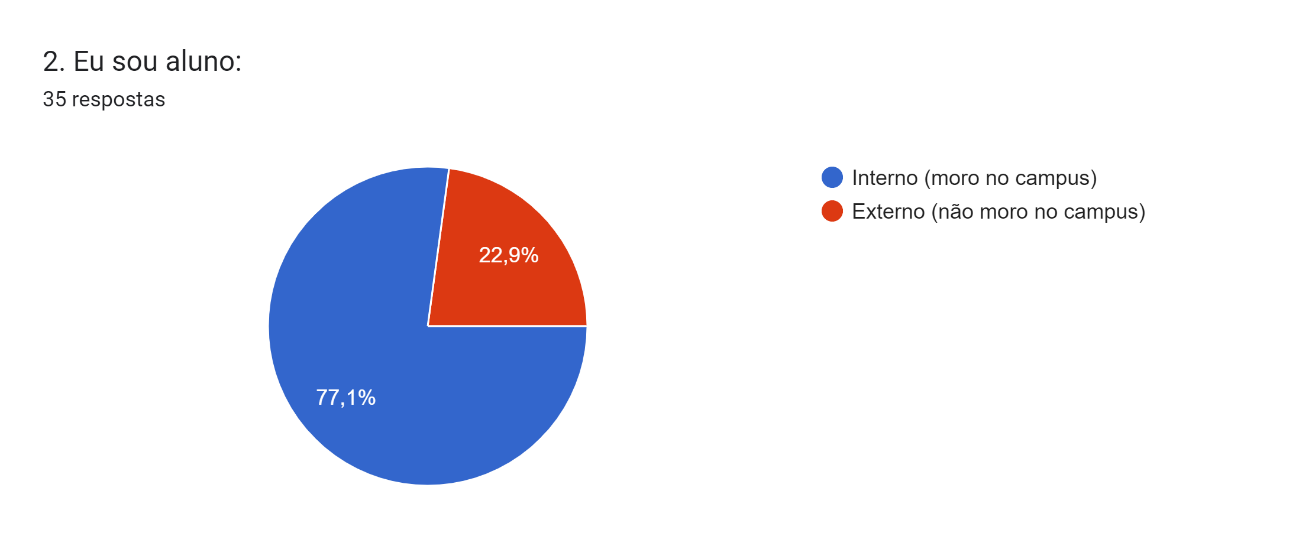 